ROSARY SCHOOL, HALWAN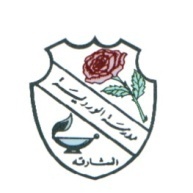 WEEKLY PLAN	GRADE- 1	JAN. 6TH , 2019 – JAN. 10th  , 2019ASSESSMENT  SUNDAYMONDAYTUESDAYWEDNESDAYTHURSDAYENGLISHUnit-5 Funny Fish (S.B. Pages 41-46, W.B. Page30)Reading/Speaking: - Read the title page and talk about questions related to the title page.Story- Funny Fish – Read the story and do the corresponding exercises related to it.  Talk about story events.Grammar-Use of adjectives to describe the fish.Drawing and labeling of the story characters.MATHS NumberRevise the basic concepts of numbers            Unit  2 : Counting in 2s (2) Count on in twos from any even or odd numberOdd  and  even  numbersRecognise even and odd numbers to at least 20Counting in 10s (2)Count on in tens from 0 or any single digit number to 1001 or 10 more or lessSay the number that is 1 or 10 more or less than any given numberCB Count on in 10s from  4 to 94SCIENCETopic 1 Plants1.5 Plant and animal homesSB pgs. 10-11, WB pg. 6-7*Know that plants and animals are suited to the environment they live in.HW Stick pictures of desert, rainforest, polar region, pond and ocean in your copy book. Write the date, the title ‘Different environments’ and label the pictures. Read lesson 1.5  ARABIC-قصة حرف الصاد .وأشكال الحرف . - كتابة حرف الصاد مع الحركات القصيرة والمدود الطويلة .- قصة حرف الضاد مع أشكال الحرف .- كتابة حرف الضاد مع الحركات القصيرة والمدود الطويلة . RELIGIONدرس الوضوءSOCIAL STUDIESتهيئة + البدء بالدرس الاول من كتاب الجزء الثاني .MORALEDUCATIONUnit – 2 My Family and ILesson – 4I like! I dislike!Pages No. – 57to64COMPUTERLab Activities   Practice and revision on MS Paint windowFRENCHLe livre leçon 5 la lettre (R) page (17-18).Le cahier d’exercices : pages 16-17.